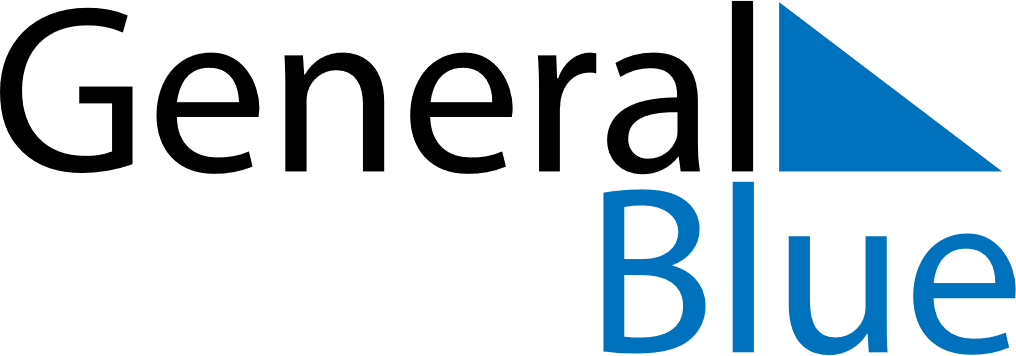 October 2025October 2025October 2025October 2025October 2025HaitiHaitiHaitiHaitiHaitiHaitiHaitiHaitiSundayMondayTuesdayWednesdayThursdayFridaySaturday123456789101112131415161718Anniversary of the death of Dessalines19202122232425262728293031NOTES